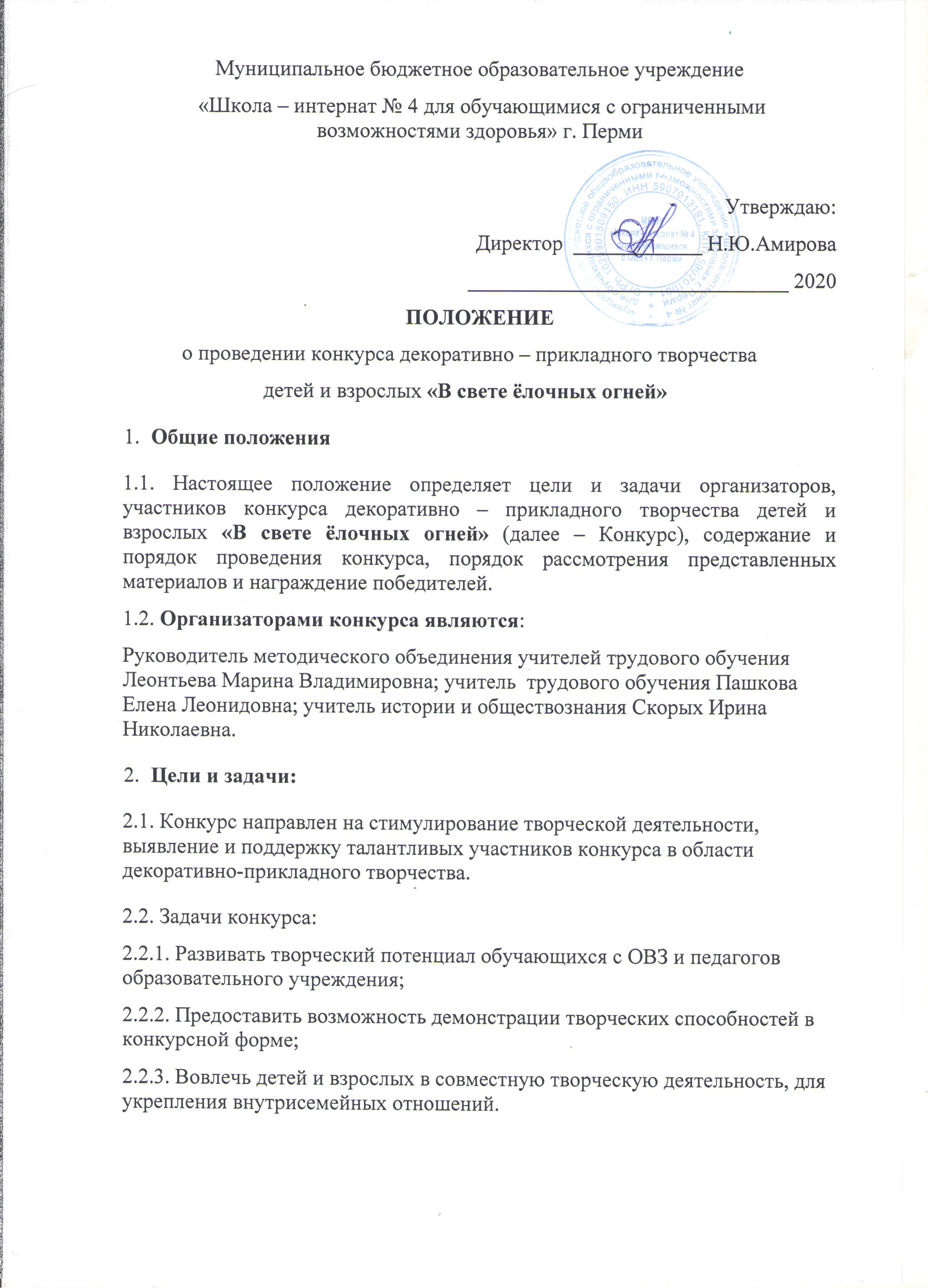 3. Участники конкурса3.1. К участию в конкурсе допускаются обучающиеся  МБОУ «Школа – интернат № 4 для обучающимися с ограниченными возможностями здоровья» г. Перми и их семьи; педагоги образовательного учреждения.Работы могут быть как индивидуальными, так и коллективными.3.2. Участники Конкурса делятся на следующие возрастные категории:Первая категория: обучающиеся начальной школы (возможны семейные работы)Вторая категория: обучающиеся 5 – 9 классовТретья категория: педагоги образовательного учреждения3.3. Участие в конкурсе заочное (дистанционное).3.4. Для участия в Конкурсе необходимо выслать:1) Заявку на участие 2) Фото конкурсной работы (2 фото в разных ракурсах) по одной из номинаций:- «Ёлочная игрушка» (детский, семейный конкурс)- «Новогодний сюрприз» (конкурс творчества педагогов на новогоднюю тематику)- «В ожидании праздника» (конкурс – смотр новогоднего оформления кабинетов. Проводится очно)3.6. Этапы конкурса:I этап – подготовительный: сбор конкурсных работ и заявок на участие в конкурсе до 22.12.2020;II этап – основной: проведение оценки Конкурсных работ и подведение итогов конкурса конкурсным жюри с  22.12.2020 до 25.12.2020;III этап – заключительный: награждение и опубликование итогов конкурса на сайте образовательного учреждения http://shint4.ru/  28.12.2020Оценивание конкурсных работ и подведение итогов4.1. Для оценки работ Конкурса организаторами формируется жюри из педагогов образовательной организации и представители от организации дополнительного образования (социальные партнеры)4.2. Критерии оценок работ:4.2.1.Техническая реализация:– уровень техники исполнения, сложность;– качество изготовления, законченность4.2.2. Техническая эстетика, дизайн:- соответствие тематике конкурса– эстетический вид изделия (оформление изделия);– художественная выразительность;– единство стилевого, художественного и образного решения изделия.4.2.2. Творческий подход к выполнению работы:– оригинальность замысла, его художественное воплощение;4.3. Конкурсные работы оцениваются по пятибалльной шкале, где 5 – наивысший балл.4.4. Все данные заносятся в сводную таблицу. 4.6. Завершающим этапом является отправка наградных документов по электронной почте и размещение лучших работ на сайте учреждения.Награждение5.1. Всем участникам конкурса предоставляются сертификаты5.2. Победители конкурса награждаются дипломом победителя. КонтактыФото работ, заявки, а также вопросы и пожелания можно направлять по адресу:  laskale@mail.ru (Леонтьева Марина Владимировна)Желаем побед и творческих успехов!Заявка для номинации «Елочная игрушка»Заявка для номинации«Новогодний сюрприз»Фамилия,  имя участникаКласс Название работыКуратор Почта для рассылки наградного материала, тел.куратораФамилия, имя, отчество участникаАдрес корпусаНазвание работы, материалыПочта для рассылки наградных материалов